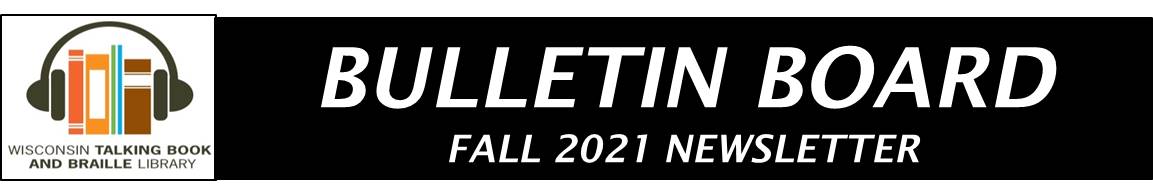 What’s Been Happening at WTBBL: WTBBL Celebrates 60 Years of Service!Happy Fall! The changing season brought a flurry of activities to WTBBL. In October, WTBBL celebrated its 60th anniversary in conjunction with Blindness Awareness month. In recognition of WTBBL’s anniversary, we received commendations from Gov. Tony Evers and Mayor Tom Barrett, with the Mayor declaring Friday, October 8 as Wisconsin Talking Book and Braille Library Day. WTBBL will soon have a promotional video of our service to share, so stay tuned!Before we know it, the holiday season will be here! Until next year, we wish you a joyful and safe holiday season. Cuddle up and read the many books you have! Stay well and keep on reading!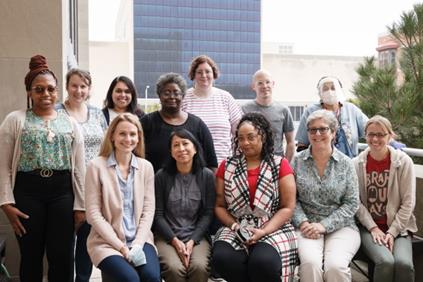 Pictured: WTBBL Staff Front Row - Katie S., Zarina, LaShonda, Kathy, and Katie C. Back Row - LaTeasha, Erin, Amanda, Kim, Ashley, Randy, and ZitelkaDownload on Demand (DOD) SystemWTBBL has begun our transition to the new Duplication on Demand (DOD) system. Many of you will have received this new service by the time you are reading this newsletter. If you haven’t, don’t worry, you will! The DOD cartridges have multiple books on them, and you will be receiving two at a time. There are no due dates on the DOD cartridges! Take as much time as you need to finish reading, and return one cartridge when completed. Our system will send you another one, and you will always have a continuous supply of books on hand! Here is something new; the mailing card of the cartridges with multiple books looks different. It is folded and includes book titles printed on it. You can toss out or keep this mailing card as a reference. WTBBL return address is permanently on the case. However, to return single book cartridges, you will still need to flip the mailing card. If this is too confusing, give us a call!  We appreciate your patience and questions about the new system. Call us also with your requests or to add authors or subjects to your reading preference.Reader Advisor Retires!WTBBL staff also celebrated a retirement! On September 30th, Reader Advisor Leah retired after 18 years at WTBBL. Leah handled interlibrary loan requests and could answer most questions about the sci-fi and fantasy genre. We thanked her for her many years of dedicated service to WTBBL and our patrons. 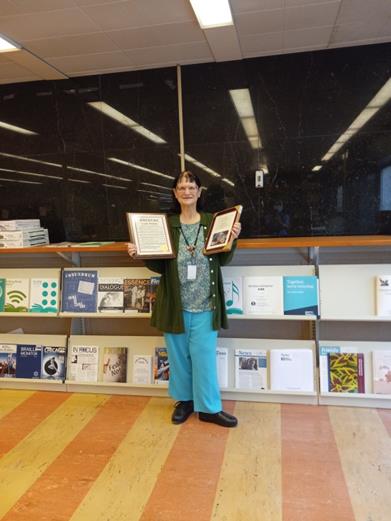 Pictured: Leah holding commemorative plaquesSummer Reading Wrap-UpSummer Reading was a huge success this year!  In addition to opening up the program to kids and adults this summer, we decided to try a new format– Bingo! The feedback we received from participants was all positive. Speaking of participation, we had over 80 people join! Everyone who joined and completed a Bingo turned in by the end of August received a $10 Amazon gift card and a WTBBL reusable bag. We also gave away two Amazon Fire tablets for our Grand prize winners!Thank you to everyone who joined in for Summer Reading  and made the program a success. Please join us next year for another fun challenge.  And watch out for other programs over the year– especially the Winter Reading Challenge in February! Braille CalendarDon’t forget to get your new calendar! The library no longer sends out the braille calendar, however you can still get one, free of charge, from the American Action Fund for Blind Children and Adults. Contact them by email at actionfund@actionfund.org or by phone at 410-659-9315.Books for the HolidaysIf you are looking for some books to get you in the holiday spirit, check out a couple of these titles. Or, if you have an old favorite that you want to hear again, let your reader’s advisor know so we can get it out to you!The Twelve Dates of Christmas by Jenny Bayliss DB101994 The sleepy town of Blexford, England, isn't exactly brimming with dating prospects, but 34-year-old Kate Turner's best friend signs her up for a dating agency that promises to help singles find love before the holidays. With twelve dates with twelve different men, she hopes for love by Christmas. Includes supplemental material. Unrated. Commercial audiobook. 2020.A Dog's Perfect Christmas by W. Bruce Cameron DB101082 An emergency arises for the fractured Goss family, one with the potential to not only ruin Christmas, but everything holding the family together. Is the arrival of a lost puppy yet another calamity, or could the little canine be just what they all need? Unrated. Commercial audiobook. 2020.WTBBL 2021 Adult Book ClubThe WTBBL Adult Book Club meets on the phone using a toll-free phone number 
1-855-753-0200 every other month on a Tuesday. There are two sessions from which to choose: 1:30 to 2:30 pm or 6:30 to 7:30 pm.  The same book is discussed at both sessions. If you are interested in joining our group you can contact Katie, at CESaldu@milwaukee.gov for more information or you can just call in at the appointed day and time! Next year’s reading choice will be announced soon.Tuesday, December 7th 1:30 and 6:30 Maybe You Should Talk to Someone: A Therapist, HER Therapist, and Our Lives Revealed by Lori Gottlieb DB94667 A psychotherapist and advice columnist gives a behind-the-scenes look at the therapeutic process. Shares details of her work at her Los Angeles practice and discusses the emotional crisis that led her to begin therapy herself. Unrated. Commercial audiobook. 2019.New Magazines Available in BrailleFive new magazines will be available from the NLS in braille starting this fall. If you are interested in adding a subscription to one or more of the listed magazines give us a call at 1-800-242-8822 or 414-286-3045 or email us at WTBBL@milwaukee.gov. New Braille Magazines: CricketDell Sunday CrosswordsKnitsceneNational Geographic KidsSports Illustrated Kids Readers Digest* (will be available to download now in braille from BARD, in addition to the hardcopy braille)New Audio-described DVDsWTBBL has audio-described movies and TV shows available on DVD. You may check out three movies at a time. The loan period for each is one month. A new movie catalog is available from WTBBL in large print, braille, or digital cartridge. Here are some of the new DVDs by genres:Action and Adventure DVD01180  Chaos Walking DVD01179  Love and Monsters DVD01181  Monster Hunter DVD01170  News of the World DVD01176  Wonder Woman 1984 Animated, Children’s Movies & Children’s Television Programs DVD01158  The Croods a New Age DVD01159  Tom & Jerry the Movie Biographical DVD01165 Judas and the Black MessiahDVD01183  Tesla Comedy DVD01173  Barb & Star Go to Vista Del Mar Documentary DVD01157  Laura Ingalls Wilder Prairie to Page DVD01156  Pumas Legends of the Ice Mountains DramaDVD01177  Land DVD01161  The Nest Romance  DVD01178  Wild Mountain Thyme DVD01167  Supernova Romantic ComedyDVD01174  Love, Weddings & Other Disasters Science Fiction and FantasyDVD01172  Godzilla vs. Kong DVD01169  Sputnik Sports DVD01162 Boogie Thrillers DVD01182  The Courier DVD01168  Fatale DVD01175  Horizon Line DVD01166  Let Him Go DVD01164  The Little Things DVD01171  The Marksman DVD01160  The Mauritanian Print/Braille Picture BooksWTBBL has print/braille picture books that are great for sharing with a child. The new books are contracted braille using the Unified English Braille Code.Way Station by Clifford D. Simak BR015514As keeper of Earth's only galactic transfer station, 124-year-old civil war veteran Enoch Wallace has been attending to visitors and facilitating interstellar communication for over a century. When his charts indicate Earth's impending destruction, his alien friends offer a solution that seems worse than the disaster itself. Hugo Award. 1963.Green Eggs and Ham by Seuss BR016721In this rhyming story, Sam-I-am follows his companion everywhere, begging him to taste a dish of green eggs and ham. Uncontracted braille. PRINT/BRAILLE. For preschool-grade 2. 1960.Today I Will Fly! by Mo Willem BR023019Piggie is determined to fly and Elephant is skeptical of the situation. When Piggie gets a little help from others, they discover amazing things can happen. A tactile book. Uncontracted braille. PRINT/BRAILLE. For preschool-grade 2. 2007.Butterflies On the First Day of School by Annie Silvestro; illustrated by Dream Chen BR023020 The night before the big day, Rosie's excitement about starting school turns into a tummy ache. Rosie's mom reassures her that it is just butterflies. Much to her surprise, one flies right out of her mouth when she makes a new friend on the bus! PRINT/BRAILLE. For preschool-grade 2. 2019.The Passover Mouse by Joy Nelkin Wieder; illustrated Shahar Kober BR023021Chaos ensues when a little mouse steals a breadcrumb from one house and runs into another, right before Passover. But the villagers notice that the actions of a little furry creature can also bring a community together. PRINT/BRAILLE. For preschool-grade 2. 2020.When Aidan Became a Brother by Kyle Lukoff; illustrated by Kaylani Juanita BR023022 Aidan, a transgender boy, experiences complicated emotions as he and his parents prepare for the arrival of a new baby. PRINT/BRAILLE. For grades K-3. 2019.The Proudest Blue: A Story of Hijab and Family by Ibtihaj Muhammad with S.K. Ali; illustrated by Hatem Aly BR023172Young Faizah relates how she feels on the first day her sister, sixth-grader Asiya, wears a hijab to school. PRINT/BRAILLE. For grades K-3. 2019.The Grouchy Ladybug by Eric Carle BR023196 A grouchy ladybug who is looking for a fight challenges everyone it meets regardless of their size or strength. PRINT/BRAILLE. For preschool-grade 2. 1977.Bear is Awake!: An Alphabet Story by Hannah E. Harrison BR023197 An alphabet story in which a bear wakes unexpectedly in the middle of winter and meets a young girl who tries to help him figure out what he is supposed to be doing. PRINT/BRAILLE. For preschool-grade 2. 2019.Bedtime for Sweet Creatures by Nikki Grimes; pictures by Elizabeth Zunon BR023198 A beloved and very sleepy little boy resists his mother's efforts to put him to bed. PRINT/BRAILLE. For preschool-grade 2. 2020.Big Papa and the Time Machine by Daniel Bernstrom; pictures by Shane Evans BR023199 When a little boy is afraid to go to school, his grandfather Big Papa takes him in his time machine--a 1952 Ford--back to all of the times when he was scared in his life. PRINT/BRAILLE. For grades K-3. 2020.New Wisconsin Titles AvailableABLE (Audio & Braille Literacy Enhancement) has produced more Wisconsin books for your reading pleasure. These titles are available on DB cartridges or on BARD.As My Parents Age: Reflections on Life, Love, and Change by Chynthia Ruchti DBC15449 Collecting anecdotes and recollections from others, author Cynthia Ruchti explores the challenges and joys associated with caring for aging parents from a Christian perspective. Adult.By the Grace of God and You: A Chair Does Not a Person Make by Carol Schaufel and LK Kelley DBC08340 Carol Schaufel is a woman who achieved great things despite having a physical disability. This empowering book details the highs and lows of a person who overcame great odds. Adult. Unrated.A City at War: Milwaukee Labor During World War II by Richard L. Pifer DBC08265In this book, author Richard L. Pifer examines Milwaukee's labor movement during World War II. Special attention is given to the experiences of women, union leaders, and labor organizations of the time. Adult. Unrated.The Civilian Conservation Corps in Wisconsin: Nature’s Army at Work by Jerold W. Apps DBC15492 Apps chronicles the Depression Era work program and how it benefited Wisconsin. His choice of characters paints an enjoyable picture of the lives of a bygone era and the contributions they made to nature rehabilitation which Wisconsinites enjoy to this day. "The CCC in Wisconsin" is for a reader looking to learn more about the work program and how many parks like the UW Arboretum came to be. Adult.A Crowded Hour: Milwaukee During the Great War, 1917-1918 by Kevin J. Abing DBC08318 Kevin J. Abing explores the social, political, and economic conditions of Milwaukee during and after World War I. Adult. Unrated.Death in Cold Water by Patricia Skalka DBC15443 Gerald Sneider, a self-made man, has gone missing after leaving a Packer game. Amid ransom demands, greedy relatives, and the FBI, Sheriff Cubiak has to rely on his instincts to solve the case. Book 3 in the Dave Cubiak Door County Mystery series. Adult. Unrated.Death Rides the Ferry by Patricia Skalka DBC15444 The Viola da Gamba Music Festival is in full swing when an unknown woman is found dead on a ferry crossing Death's Door strait. It's up to Sheriff Dave Cubiak to piece together the clues to untangle her history and solve the mystery of the yellow viol. Murder, kidnapping, and false identities abound in Patricia Skalka's action-packed fourth installment of the Dave Cubiak Door County Mystery series. Adult. Unrated.Death By the Bay by Patricia Skalka DBC15456 Sheriff Dave Cubiak investigates possible murders at a medical conference in Door County. Past and present collide as long-forgotten secrets become unearthed. Book 5 in the Dave Cubiak Door County Mystery series. Adult. Unrated.Farm Girl: A Wisconsin Memoir by Beuna Coburn Carlson DBC15505 In this heartfelt memoir, Beuna Coburn Carlson shares many stories of her youth growing up on a farm in western Wisconsin during the Great Depression. With vivid anecdotes, often surrounding places, people, or things associated with her youth, Beuna shares lessons she'd learned from her parents, brothers, sisters, and her rural community which helped shape her life. Adult.Figure Eight: A Northern Lakes Mystery by Jeff Nania DBC15503 Fate brings accomplished law enforcement officer John Cabrelli back to the Northern Wisconsin town where he spent most of his youth. Little does he know that trouble is ready to find him once he returns. Book 1 in the Northern Lakes Mystery series. Adult. Unrated.LGBT Milwaukee by Michail Takach; foreword by Don Schwamb DBC08289 Author Michael Takach takes an in-depth look at Milwaukee’s rich history of LGBTQ culture and nightlife over the past 75 years. Unrated.The Making of Pioneer Wisconsin: Voices of Early Settlers by Michael E. Stevens DBC15460 Stevens offers first-hand accounts of what life was like in Wisconsin in the mid-19th century. Put into historical context by the author, this book offers a glimpse into the state's early days. Adult. Unrated.Milwaukee in the 1930s: A Federal Writers Project City Guide by Beverly J.K. Buenker and editor John D. Buenker DBC08256"Milwaukee in the 1930s" is a trip back to a vital time in the American century.  Originally created as a federal works project, the book gives a unique view of a Midwestern city, its past, present, and future. Adult.Place Names of Wisconsin by Edward Callary DBC08253 This alphabetical guide includes the stories behind the names of more than two thousand Wisconsin counties, towns, cities, and villages. Adult.Population: 485: Meeting Your Neighbors One Siren at a Time by Michael Perry DBC15442 Michael Perry documents his journey as a volunteer firefighter in the small Wisconsin town of New Auburn. Ruminations and meditations tie together unique characters and detailed accounts of his responses to all types of emergencies in a small town that is anything but dull. Adult. Unrated.Settlin’: Stories of Madison’s Early African American Families by Muriel Simms DBC15480 This collection of oral histories is told by the relatives of the earliest black settlers in Madison, Wisconsin. Many share stories of community in the south side neighborhood called the Greenbush where they persevered while facing racist housing and work discrimination. Others tell stories of success, raising families, and running businesses in this deeply personal collection of oral histories. Adult.Taking Flight: a History of Birds and People in the Heart of America by Michael Edmonds DBC15465 "Taking Flight" is an examination of the history of birds throughout the Midwest. Michael Edmonds discusses their significance throughout history as spiritual guides for Native Americans, how explorers and scientists began their taxonomy, their unfortunate decline due to over-hunting, and their subsequent protections. "Taking Flight" is a book for a birder looking to learn more about the history of our winged friends and our relationship with them. Adult.The Wisconsin Story: 150 People, Places, and Turning Points That Shaped the Badger State by Dennis McCann and the Wisconsin Historical Society DBC15461 This series of short historical anecdotes gives the reader a clear snapshot of the state of Wisconsin's unique people and places, and their connection and contributions to Wisconsin and the United States. Longtime journalist Dennis McCann hits all the right notes in this tale of the Badger State, offering a fun and informative read for anyone looking for a place to start in learning about Wisconsin's rich history. Adult.2021 Holiday & Post Office Closings September 6, Monday (Labor Day)October 11, Monday -No Mail (Columbus Day)November 11, Thursday- No Mail (Veterans’ Day)November 25-26, (Thanksgiving)December 24-27, (Christmas)December 31, 2020 (New Year’s Eve)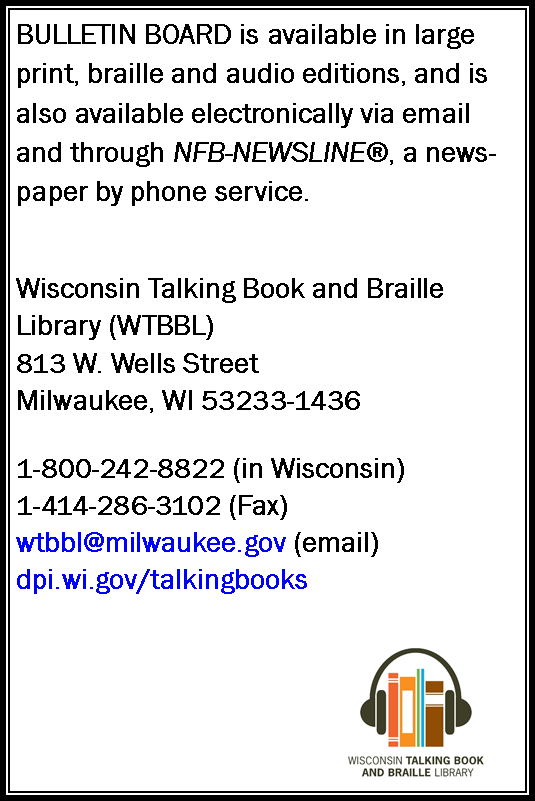 